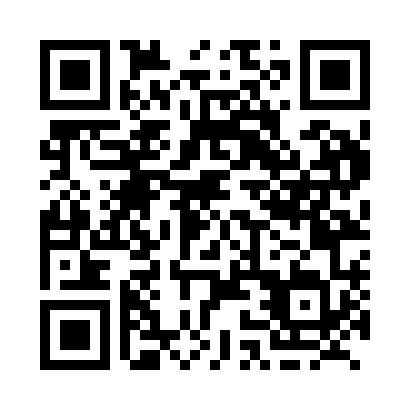 Prayer times for Nobel, Ontario, CanadaMon 1 Jul 2024 - Wed 31 Jul 2024High Latitude Method: Angle Based RulePrayer Calculation Method: Islamic Society of North AmericaAsar Calculation Method: HanafiPrayer times provided by https://www.salahtimes.comDateDayFajrSunriseDhuhrAsrMaghribIsha1Mon3:395:361:246:479:1211:092Tue3:405:371:256:479:1211:093Wed3:415:371:256:479:1211:084Thu3:425:381:256:479:1111:075Fri3:435:391:256:479:1111:076Sat3:445:401:256:479:1111:067Sun3:455:401:256:479:1011:058Mon3:475:411:266:469:1011:049Tue3:485:421:266:469:0911:0310Wed3:495:431:266:469:0911:0211Thu3:505:441:266:469:0811:0112Fri3:525:441:266:459:0711:0013Sat3:535:451:266:459:0710:5814Sun3:555:461:266:459:0610:5715Mon3:565:471:266:449:0510:5616Tue3:585:481:276:449:0510:5417Wed3:595:491:276:449:0410:5318Thu4:015:501:276:439:0310:5219Fri4:035:511:276:439:0210:5020Sat4:045:521:276:429:0110:4921Sun4:065:531:276:429:0010:4722Mon4:075:541:276:418:5910:4523Tue4:095:551:276:418:5810:4424Wed4:115:561:276:408:5710:4225Thu4:125:571:276:398:5610:4026Fri4:145:581:276:398:5510:3927Sat4:166:001:276:388:5410:3728Sun4:186:011:276:378:5210:3529Mon4:196:021:276:378:5110:3330Tue4:216:031:276:368:5010:3131Wed4:236:041:276:358:4910:30